                                                      УКРАЇНА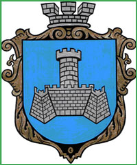 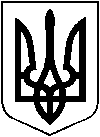 ХМІЛЬНИЦЬКА МІСЬКА РАДАВінницької областіВИКОНАВЧИЙ КОМІТЕТ РІШЕННЯвід “_____” ____________  2018р.                                                                     № ______      м. ХмільникРозглянувши заяву гр. Ядухи О.В. від 11.02.2019 року щодо зміни поштової адреси об’єктам нерухомого майна, відповідно до Порядку присвоєння та зміни поштових адрес об’єктам нерухомого майна, встановлення та утримання будинкових знаків в м. Хмільнику, затвердженого рішенням виконавчого комітету міської ради від р. № 139 та Інструкції про порядок проведення технічної інвентаризації об’єктів нерухомого майна, затвердженої наказом Держбуду України від 24.05.2001 № 127 (із змінами та доповненнями),  керуючись підпунктом 10 пункту «б» ст. 30, ст. 59 Закону України «Про місцеве самоврядування в Україні», виконавчий комітет міської радиВ И Р І Ш И В : 1. Змінити адресу будівлі ресторану з відпочинковими будинками (декларація про готовність обєкта до експлуатації ВН 141190240495), розміщеній на земельній ділянці площею 0,09 га, кадастровий номер 0510900000:00:004:0231 з вул. Курортна, 10 на вул. Курортна, 10 д, в звязку із виявленням двох однакових адрес.2. Змінити адресу земельної ділянки  площею 0,09 га кадастровий номер 0510900000:00:004:0231,   з вул. Курортна, 10 на вул. Курортна, 10 д.Підстава: заява Ядухи О.В. від 11.02.2019 року. 3. Рекомендувати заявнику:- звернутися до суб’єкта господарювання, у складі якого працюють відповідальні виконавці окремих видів робіт ( послуг), пов’язаних зі створенням об’єктів архітектури, які мають відповідний кваліфікаційний сертифікат, для внесення змін до технічної документації зазначених вище об'єктів нерухомого майна; - власнику об’єкту нерухомого майна  встановити  відповідні аншлаги на фасадах будівель із назвою вулиці та номером.4. Контроль за виконанням цього рішення покласти на заступника міського голови з питань діяльності виконавчих органів ради згідно з розподілом обов’язків. Міський голова                                                           С.Б. Редчик  Лист погодження до проекту рішення виконавчого комітету Хмільницької міської ради «Про зміну поштової адреси об’єктам нерухомого майна в м.Хмільнику»	Виконавець:Начальник служби містобудівного кадастру управління містобудування та архітектури міської радиОлійник О.А.                                                                                            _________________________Погоджено:Керуючий справами виконкому міської радиМаташ С.П.                                                                                                _______________________                         Заступник міського головиз питань діяльності виконавчих органів міської радиЗагіка В.М.                                                                                                ________________________Начальник  управління містобудування та архітектури міської радиголовний архітектор міста Загниборода   М.М.                                                                                  ________________________Начальник юридичного відділуміської ради Буликова Н.А.                                                                                          ________________________Про зміну поштової адреси об’єктам нерухомого майна в м.Хмільнику  